KontaktdatenSkelettmaterialAuflistung der Funde 	 siehe angehängte Fundliste	 siehe Aufstellung Seite 2 ff.Bemerkungen: Die Übergabe erfolgte:Auflistung der Funde:SAM – Nr.:Standort:Grabungsfirma: Name:       E-Mail:         Telefon:    Straße:               PLZ, Ort:  Anthroploge/in auf Grabung anwesend:         Ja          Nein Anthropologe/in:               Anschrift: E-Mail: Telefon: Maßnahmen-Nr.: Jahr: Maßnahmenname: Typ: Gemeinde:Lkr.:Gemarkung:Zeitstellung:Fundkontrolle BLfD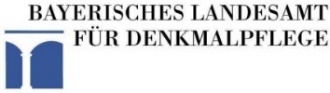  Die Skelettfunde wurden vollständig vor dem 01.07.2023 ergraben.Fundkontrolle BLfD Die Skelettfunde wurden vollständig vor dem 01.07.2023 ergraben. Die Funde sind vor der Einlieferung in die SAM nicht beprobt worden Die Funde sind vor der Einlieferung in die SAM nicht beprobt worden Einhaltung der Dokumentations- und Fundvorgaben geprüft und freigegeben     Bemerkungen:            Einhaltung der Dokumentations- und Fundvorgaben geprüft und freigegeben     Bemerkungen:           vom BLfD geprüft am: Unterschrift: Ort, DatumÜberbringerMitarbeiter SAMMaßnahmen-Nr.:Jahr:Maßnahme:Typ:Gemeinde:Lkr.:Gemarkung:Zeitstellung:BefundFundzettel-Nr.Fundgegenstand    